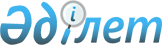 Мәртөк аудандық мәслихатының 2022 жылғы 12 қаңтардағы № 94 "2022-2024 жылдарға арналған Мәртөк ауданының ауылдық округтерінің бюджеттерін бекіту туралы" шешіміне өзгерістер енгізу туралыАқтөбе облысы Мәртөк аудандық мәслихатының 2022 жылғы 20 желтоқсандағы № 146 шешімі
      Мәртөк аудандық мәслихаты ШЕШТІ:
      1. Мәртөк аудандық мәслихатының "2022-2024 жылдарға арналған Мәртөк ауданының ауылдық округтерінің бюджеттерін бекіту туралы" 2022 жылғы 12 қаңтардағы № 94 шешіміне келесідей өзгерістер енгізілсін:
      13 тармақтың 1) тармақшасы жаңа редакцияда жазылсын:
      "1) кірістер – 223 312 мың теңге:
      салықтық түсімдер – 4 220 мың теңге;
      негізгі капиталды сатудан түсетін түсімдер – 1 000 мың теңге;
      трансферттер түсімі – 218 092 мың теңге;";
      13 тармақтың 2) тармақшасы жаңа редакцияда жазылсын:
      "2) шығындар – 241 808 мың теңге;";
      14 тармақ жаңа редакцияда жазылсын:
      "14. 2022 жылға арналған Жайсан ауылдық округінің бюджетінде аудандық бюджеттен берілетін трансферттер көлемі – 157 135 мың теңге сомасында ескерілсін.";
      18 тармақтың 1) тармақшасы жаңа редакцияда жазылсын:
      "1) кірістер – 343 032,9 мың теңге:
      салықтық түсімдер – 1 406 мың теңге;
      трансферттер түсімі – 341 626,9 мың теңге;";
      18 тармақтың 2) тармақшасы жаңа редакцияда жазылсын:
      "2) шығындар – 343 559,7 мың теңге;";
      21 тармақ жаңа редакцияда жазылсын:
      "21. 2022 жылға арналған Қаратоғай ауылдық округінің бюджетінде Қазақстан Республикасының Ұлттық қорынан берілетін трансферттер көлемі – 221 697 мың теңге сомасында ескерілсін.";
      22 тармақ жаңа редакцияда жазылсын:
      "22. 2022 жылға арналған Қаратоғай ауылдық округінің бюджетінде аудандық бюджеттен берілетін трансферттер көлемі – 6 000,9 мың теңге сомасында ескерілсін.";
      23 тармақтың 1) тармақшасы жаңа редакцияда жазылсын:
      "1) кірістер – 41 760,8 мың теңге:
      салықтық түсімдер – 5 599 мың теңге;
      трансферттер түсімі – 36 161,8 мың теңге;";
      23 тармақтың 2) тармақшасы жаңа редакцияда жазылсын:
      "2) шығындар – 42 192 мың теңге;";
      27 тармақтың 1) тармақшасы жаңа редакцияда жазылсын:
      "1) кірістер – 72 246,2 мың теңге:
      салықтық түсімдер – 2 331 мың теңге;
      трансферттер түсімі – 69 915,2 мың теңге;";
      27 тармақтың 2) тармақшасы жаңа редакцияда жазылсын:
      "2) шығындар – 72 497 мың теңге;";
      39 тармақтың 1) тармақшасы жаңа редакцияда жазылсын:
      "1) кірістер – 151 307 мың теңге:
      салықтық түсімдер – 3 151 мың теңге;
      негізгі капиталды сатудан түсетін түсімдер – 678,3 мың теңге;
      трансферттер түсімі – 147 477,7 мың теңге;";
      39 тармақтың 2) тармақшасы жаңа редакцияда жазылсын:
      "2) шығындар – 151 475,1 мың теңге;";
      42 тармақ жаңа редакцияда жазылсын:
      "42. 2022 жылға арналған Родников ауылдық округінің бюджетінде Қазақстан Республикасының Ұлттық қорынан берілетін трансферттер көлемі – 70 461 мың теңге сомасында ескерілсін.";
      43 тармақ жаңа редакцияда жазылсын:
      "43. 2022 жылға арналған Родников ауылдық округінің бюджетінде аудандық бюджеттен берілетін трансферттер көлемі – 7 322,7 мың теңге сомасында ескерілсін.";
      44 тармақтың 1) тармақшасы жаңа редакцияда жазылсын:
      "1) кірістер – 183 841 мың теңге:
      салықтық түсімдер – 9 364 мың теңге;
      салықьық емес түсімдер – 8 мың теңге;
      трансферттер түсімі – 174 469 мың теңге;";
      44 тармақтың 2) тармақшасы жаңа редакцияда жазылсын:
      "2) шығындар – 195 302,4 мың теңге;";
      52 тармақтың 1) тармақшасы жаңа редакцияда жазылсын:
      "1) кірістер – 27 733,3 мың теңге:
      салықтық түсімдер – 3 348 мың теңге;
      трансферттер түсімі – 24 385,3 мың теңге;";
      52 тармақтың 2) тармақшасы жаңа редакцияда жазылсын:
      "2) шығындар – 28 948 мың теңге;".
      2. Көрсетілген шешімнің 1, 4, 7, 10, 13, 16, 19, 22, 28, 31, 34, 37 қосымшалары осы шешімнің 1, 2, 3, 4, 5, 6, 7, 8, 9, 10, 11, 12 қосымшаларына сәйкес жаңа редакцияда жазылсын.
      3. Осы шешім 2022 жылғы 1 қаңтардан бастап қолданысқа енгізіледі. 2022 жылға арналған Аққұдық ауылдық округ бюджеті 2022 жылға арналған Байнассай ауылдық округ бюджеті 2022 жылға арналған Байторысай ауылдық округ бюджеті 2022 жылға арналған Жайсан ауылдық округ бюджеті 2022 жылға арналған Қаратоғай ауылдық округ бюджеті 2022 жылға арналған Қарашай ауылдық округ бюджеті 2022 жылға арналған Құрмансай ауылдық округ бюджеті 2022 жылға арналған Қызылжар ауылдық округ бюджеті 2022 жылға арналған Родников ауылдық округ бюджеті 2022 жылға арналған Сарыжар ауылдық округ бюджеті 2022 жылға арналған Тәңірберген ауылдық округ бюджеті 2022 жылға арналған Хазірет ауылдық округ бюджеті
					© 2012. Қазақстан Республикасы Әділет министрлігінің «Қазақстан Республикасының Заңнама және құқықтық ақпарат институты» ШЖҚ РМК
				
      Мәртөк аудандық мәслихатының хатшысы 

Т. Көлкебаев
Мәртөк аудандық мәслихатының 2022 жылғы 20 желтоқсандағы № 146 шешіміне 1 қосымшаМәртөк аудандық мәслихатының 2022 жылғы 12 қаңтардағы № 94 шешіміне 1 қосымша
Санаты
Санаты
Санаты
Санаты
Сомасы, мың теңге
Сыныбы
Сыныбы
Сыныбы
Сомасы, мың теңге
Кіші сыныбы
Кіші сыныбы
Сомасы, мың теңге
Атауы
Сомасы, мың теңге
1
2
3
4
5
Кірістер
57 820,5
1
Салықтық түсiмдер
4 498
01
Табыс салығы
3 000
2
Жеке табыс салығы
3 000
04
Меншiкке салынатын салықтар
1 498
1
Мүлiкке салынатын салықтар
180
3
Жер салығы
4
4
Көлiк құралдарына салынатын салық
1 314
4
Трансферттердің түсімдері
53 322,5
02
Мемлекеттік басқарудың жоғары тұрған органдарынан түсетін трансферттер
53 322,5
3
Аудандардың (облыстық маңызы бар қаланың) бюджетінен трансферттер
53 322,5
Функционалдық топ
Функционалдық топ
Функционалдық топ
Функционалдық топ
Функционалдық топ
Сомасы, мың теңге
Кіші функция
Кіші функция
Кіші функция
Кіші функция
Сомасы, мың теңге
Бюджеттік бағдарламалардың әкімшісі
Бюджеттік бағдарламалардың әкімшісі
Бюджеттік бағдарламалардың әкімшісі
Сомасы, мың теңге
Бағдарлама
Бағдарлама
Сомасы, мың теңге
Атауы
Сомасы, мың теңге
1
2
3
4
5
6
Шығындар
60 115
01
Жалпы сипаттағы мемлекеттiк қызметтер
24 258
1
Мемлекеттiк басқарудың жалпы функцияларын орындайтын өкiлдi, атқарушы және басқа органдар
24 258
124
Аудандық маңызы бар қала, ауыл, кент, ауылдық округ әкімінің аппараты
24 258
001
Аудандық маңызы бар қала, ауыл, кент, ауылдық округ әкімінің қызметін қамтамасыз ету жөніндегі қызметтер
23 795
022
Мемлекеттік органның күрделі шығыстары
463
06
Әлеуметтiк көмек және әлеуметтiк қамсыздандыру
7 083
2
Әлеуметтiк көмек
7 083
124
Аудандық маңызы бар қала, ауыл, кент, ауылдық округ әкімінің аппараты
7 083
003
Мұқтаж азаматтарға үйде әлеуметтік көмек көрсету
7 083
07
Тұрғын үй-коммуналдық шаруашылық
11 262
2
Коммуналдық шаруашылық
1 121
124
Аудандық маңызы бар қала, ауыл, кент, ауылдық округ әкімінің аппараты
1 121
014
Елді мекендерді сумен жабдықтауды ұйымдастыру
1 121
3
Елді-мекендерді көркейту
10 141
124
Аудандық маңызы бар қала, ауыл, кент, ауылдық округ әкімінің аппараты
10 141
008
Елді мекендердегі көшелерді жарықтандыру
5 774
009
Елді мекендердің санитариясын қамтамасыз ету
1 018
011
Елді мекендерді абаттандыру мен көгалдандыру
3 349
12
Көлiк және коммуникация
5 797
1
Автомобиль көлiгi
5 797
124
Аудандық маңызы бар қала, ауыл, кент, ауылдық округ әкімінің аппараты
5 797
013
Аудандық маңызы бар қалаларда, ауылдарда, кенттерде, ауылдық округтерде автомобиль жолдарының жұмыс істеуін қамтамасыз ету
5 797
13
Басқалар
11 715
9
Басқалар
11 715
124
Аудандық маңызы бар қала, ауыл, кент, ауылдық округ әкімінің аппараты
11 715
040
Өңірлерді дамытудың 2025 жылға дейінгі бағдарламасы шеңберінде өңірлерді экономикалық дамытуға жәрдемдесу бойынша шараларды іске асыруға ауылдық елді мекендерді жайластыруды шешуге арналған іс-шараларды іске асыру
1 616
058
"Ауыл-Ел бесігі" жобасы шеңберінде ауылдық елді мекендердегі әлеуметтік және инженерлік инфрақұрылымдарды дамыту
10 099
Функционалдық топ
Функционалдық топ
Функционалдық топ
Функционалдық топ
Функционалдық топ
Сомасы, мың теңге
Кіші функция
Кіші функция
Кіші функция
Кіші функция
Сомасы, мың теңге
Бюджеттік бағдарламалардың әкімшісі
Бюджеттік бағдарламалардың әкімшісі
Бюджеттік бағдарламалардың әкімшісі
Сомасы, мың теңге
Бағдарлама
Бағдарлама
Сомасы, мың теңге
Атауы
Сомасы, мың теңге
1
2
3
4
5
6
Таза бюджеттік кредит беру
0
Санаты
Санаты
Санаты
Санаты
Сомасы, мың теңге
Сыныбы
Сыныбы
Сыныбы
Сомасы, мың теңге
Кіші сыныбы
Кіші сыныбы
Сомасы, мың теңге
Атауы
Сомасы, мың теңге
1
2
3
4
5
5
Бюджеттік кредиттерді өтеу
0
01
Бюджеттік кредиттерді өтеу
0
1
Мемлекеттік бюджеттен берілген бюджеттік кредиттерді өтеу
0
Функционалдық топ
Функционалдық топ
Функционалдық топ
Функционалдық топ
Функционалдық топ
Сомасы, мың теңге
Кіші функция
Кіші функция
Кіші функция
Кіші функция
Сомасы, мың теңге
Бюджеттік бағдарламалардың әкімшісі
Бюджеттік бағдарламалардың әкімшісі
Бюджеттік бағдарламалардың әкімшісі
Сомасы, мың теңге
Бағдарлама
Бағдарлама
Сомасы, мың теңге
Атауы
Сомасы, мың теңге
1
2
3
4
5
6
Қаржы активтерімен жасалатын операциялар бойынша сальдо
0
Қаржылық активтер сатып алу
0
Бюджет тапшылығы (профициті)
-2 294,5
Бюджет тапшылығын қаржыландыру (профицитін пайдалану)
2 294,5
Санаты
Санаты
Санаты
Санаты
Сомасы, мың теңге
Сыныбы
Сыныбы
Сыныбы
Сомасы, мың теңге
Кіші сыныбы
Кіші сыныбы
Сомасы, мың теңге
Атауы
Сомасы, мың теңге
1
2
3
4
5
7
Қарыздар түсімдері
0
01
Мемлекеттік ішкі қарыздар
0
2
Қарыз алу келісім-шарттары
0
Функционалдық топ
Функционалдық топ
Функционалдық топ
Функционалдық топ
Функционалдық топ
Сомасы, мың теңге
Кіші функция
Кіші функция
Кіші функция
Кіші функция
Сомасы, мың теңге
Бюджеттік бағдарламалардың әкімшісі
Бюджеттік бағдарламалардың әкімшісі
Бюджеттік бағдарламалардың әкімшісі
Сомасы, мың теңге
Бағдарлама
Бағдарлама
Сомасы, мың теңге
Атауы
Сомасы, мың теңге
1
2
3
4
5
6
16
Қарыздарды өтеу
0
1
Қарыздарды өтеу
0
Санаты
Санаты
Санаты
Санаты
Сомасы, мың теңге
Сыныбы
Сыныбы
Сыныбы
Сомасы, мың теңге
Кіші сыныбы
Кіші сыныбы
Сомасы, мың теңге
Атауы
Сомасы, мың теңге
1
2
3
4
5
8
Бюджет қаражатының пайдаланылатын қалдықтары
2 294,5
01
Бюджет қаражаты қалдықтары
2 294,5
1
Бюджет қаражатының бос қалдықтары
2 294,5Мәртөк аудандық мәслихатының 2022 жылғы 20 желтоқсандағы № 146 шешіміне 2 қосымшаМәртөк аудандық мәслихатының 2022 жылғы 12 қаңтардағы № 94 шешіміне 4 қосымша
Санаты
Санаты
Санаты
Санаты
Сомасы, мың теңге
Сыныбы
Сыныбы
Сыныбы
Сомасы, мың теңге
Кіші сыныбы
Кіші сыныбы
Сомасы, мың теңге
Атауы
Сомасы, мың теңге
1
2
3
4
5
Кірістер
33 897,9
1
Салықтық түсiмдер
713
04
Меншiкке салынатын салықтар
713
1
Мүлiкке салынатын салықтар
48
3
Жер салығы
1
4
Көлiк құралдарына салынатын салық
664
4
Трансферттердің түсімдері
33 184,9
02
Мемлекеттік басқарудың жоғары тұрған органдарынан түсетін трансферттер
33 184,9
3
Аудандардың (облыстық маңызы бар қаланың) бюджетінен трансферттер
33 184,9
Функционалдық топ
Функционалдық топ
Функционалдық топ
Функционалдық топ
Функционалдық топ
Сомасы, мың теңге
Кіші функция
Кіші функция
Кіші функция
Кіші функция
Сомасы, мың теңге
Бюджеттік бағдарламалардың әкімшісі
Бюджеттік бағдарламалардың әкімшісі
Бюджеттік бағдарламалардың әкімшісі
Сомасы, мың теңге
Бағдарлама
Бағдарлама
Сомасы, мың теңге
Атауы
Сомасы, мың теңге
1
2
3
4
5
6
Шығындар
34 284,3
01
Жалпы сипаттағы мемлекеттiк қызметтер
24 537
1
Мемлекеттiк басқарудың жалпы функцияларын орындайтын өкiлдi, атқарушы және басқа органдар
24 537
124
Аудандық маңызы бар қала, ауыл, кент, ауылдық округ әкімінің аппараты
24 537
001
Аудандық маңызы бар қала, ауыл, кент, ауылдық округ әкімінің қызметін қамтамасыз ету жөніндегі қызметтер
24 054
022
Мемлекеттік органның күрделі шығыстары
483
07
Тұрғын үй-коммуналдық шаруашылық
2 345,3
3
Елді-мекендерді көркейту
2 345,3
124
Аудандық маңызы бар қала, ауыл, кент, ауылдық округ әкімінің аппараты
2 345,3
008
Елді мекендердегі көшелерді жарықтандыру
1 345
009
Елді мекендердің санитариясын қамтамасыз ету
535
011
Елді мекендерді абаттандыру мен көгалдандыру
465,3
12
Көлiк және коммуникация
1 700
1
Автомобиль көлiгi
1 700
124
Аудандық маңызы бар қала, ауыл, кент, ауылдық округ әкімінің аппараты
1 700
013
Аудандық маңызы бар қалаларда, ауылдарда, кенттерде, ауылдық округтерде автомобиль жолдарының жұмыс істеуін қамтамасыз ету
1 200
045
Аудандық маңызы бар қалаларда, ауылдарда, кенттерде, ауылдық округтерде автомобиль жолдарын күрделі және орташа жөндеу
500
13
Басқалар
5 702
9
Басқалар
5 702
124
Аудандық маңызы бар қала, ауыл, кент, ауылдық округ әкімінің аппараты
5 702
040
Өңірлерді дамытудың 2025 жылға дейінгі бағдарламасы шеңберінде өңірлерді экономикалық дамытуға жәрдемдесу бойынша шараларды іске асыруға ауылдық елді мекендерді жайластыруды шешуге арналған іс-шараларды іске асыру
702
058
"Ауыл-Ел бесігі" жобасы шеңберінде ауылдық елді мекендердегі әлеуметтік және инженерлік инфрақұрылымдарды дамыту
5 000
Функционалдық топ
Функционалдық топ
Функционалдық топ
Функционалдық топ
Функционалдық топ
Сомасы, мың теңге
Кіші функция
Кіші функция
Кіші функция
Кіші функция
Сомасы, мың теңге
Бюджеттік бағдарламалардың әкімшісі
Бюджеттік бағдарламалардың әкімшісі
Бюджеттік бағдарламалардың әкімшісі
Сомасы, мың теңге
Бағдарлама
Бағдарлама
Сомасы, мың теңге
Атауы
Сомасы, мың теңге
1
2
3
4
5
6
Таза бюджеттік кредит беру
0
Санаты
Санаты
Санаты
Санаты
Сомасы, мың теңге
Сыныбы
Сыныбы
Сыныбы
Сомасы, мың теңге
Кіші сыныбы
Кіші сыныбы
Сомасы, мың теңге
Атауы
Сомасы, мың теңге
1
2
3
4
5
5
Бюджеттік кредиттерді өтеу
0
01
Бюджеттік кредиттерді өтеу
0
1
Мемлекеттік бюджеттен берілген бюджеттік кредиттерді өтеу
0
Функционалдық топ
Функционалдық топ
Функционалдық топ
Функционалдық топ
Функционалдық топ
Сомасы, мың теңге
Кіші функция
Кіші функция
Кіші функция
Кіші функция
Сомасы, мың теңге
Бюджеттік бағдарламалардың әкімшісі
Бюджеттік бағдарламалардың әкімшісі
Бюджеттік бағдарламалардың әкімшісі
Сомасы, мың теңге
Бағдарлама
Бағдарлама
Сомасы, мың теңге
Атауы
Сомасы, мың теңге
1
2
3
4
5
6
Қаржы активтерімен жасалатын операциялар бойынша сальдо
0
Қаржылық активтер сатып алу
0
Бюджет тапшылығы (профициті)
-386,4
Бюджет тапшылығын қаржыландыру (профицитін пайдалану)
386,4
Санаты
Санаты
Санаты
Санаты
Сомасы, мың теңге
Сыныбы
Сыныбы
Сыныбы
Сомасы, мың теңге
Кіші сыныбы
Кіші сыныбы
Сомасы, мың теңге
Атауы
Сомасы, мың теңге
1
2
3
4
5
7
Қарыздар түсімдері
0
01
Мемлекеттік ішкі қарыздар
0
2
Қарыз алу келісім-шарттары
0
Функционалдық топ
Функционалдық топ
Функционалдық топ
Функционалдық топ
Функционалдық топ
Сомасы, мың теңге
Кіші функция
Кіші функция
Кіші функция
Кіші функция
Сомасы, мың теңге
Бюджеттік бағдарламалардың әкімшісі
Бюджеттік бағдарламалардың әкімшісі
Бюджеттік бағдарламалардың әкімшісі
Сомасы, мың теңге
Бағдарлама
Бағдарлама
Сомасы, мың теңге
Атауы
Сомасы, мың теңге
1
2
3
4
5
6
16
Қарыздарды өтеу
0
1
Қарыздарды өтеу
0
Санаты
Санаты
Санаты
Санаты
Сомасы, мың теңге
Сыныбы
Сыныбы
Сыныбы
Сомасы, мың теңге
Кіші сыныбы
Кіші сыныбы
Сомасы, мың теңге
Атауы
Сомасы, мың теңге
1
2
3
4
5
8
Бюджет қаражатының пайдаланылатын қалдықтары
386,4
01
Бюджет қаражаты қалдықтары
386,4
1
Бюджет қаражатының бос қалдықтары
386,4Мәртөк аудандық мәслихатының 2022 жылғы 20 желтоқсандағы № 146 шешіміне 3 қосымшаМәртөк аудандық мәслихатының 2022 жылғы 12 қаңтардағы № 94 шешіміне 7 қосымша
Санаты
Санаты
Санаты
Санаты
Сомасы, мың теңге
Сыныбы
Сыныбы
Сыныбы
Сомасы, мың теңге
Кіші сыныбы
Кіші сыныбы
Сомасы, мың теңге
Атауы
Сомасы, мың теңге
1
2
3
4
5
Кірістер
45 063,4
1
Салықтық түсiмдер
2 862
01
Табыс салығы
271
2
Жеке табыс салығы
271
04
Меншiкке салынатын салықтар
1 754
1
Мүлiкке салынатын салықтар
110
4
Көлiк құралдарына салынатын салық
1 644
05
Тауарларға, жұмыстарға және қызметтерге салынатын iшкi салықтар 
837
3
Табиғи және басқа да ресурстарды пайдаланғаны үшiн түсетiн түсiмдер
837
4
Трансферттердің түсімдері
42 201,4
02
Мемлекеттік басқарудың жоғары тұрған органдарынан түсетін трансферттер
42 201,4
3
Аудандардың (облыстық маңызы бар қаланың) бюджетінен трансферттер
42 201,4
Функционалдық топ
Функционалдық топ
Функционалдық топ
Функционалдық топ
Функционалдық топ
Сомасы, мың теңге
Кіші функция
Кіші функция
Кіші функция
Кіші функция
Сомасы, мың теңге
Бюджеттік бағдарламалардың әкімшісі
Бюджеттік бағдарламалардың әкімшісі
Бюджеттік бағдарламалардың әкімшісі
Сомасы, мың теңге
Бағдарлама
Бағдарлама
Сомасы, мың теңге
Атауы
Сомасы, мың теңге
1
2
3
4
5
6
Шығындар
45 386,4
01
Жалпы сипаттағы мемлекеттiк қызметтер
25 105,4
1
Мемлекеттiк басқарудың жалпы функцияларын орындайтын өкiлдi, атқарушы және басқа органдар
25 105,4
124
Аудандық маңызы бар қала, ауыл, кент, ауылдық округ әкімінің аппараты
25 105,4
001
Аудандық маңызы бар қала, ауыл, кент, ауылдық округ әкімінің қызметін қамтамасыз ету жөніндегі қызметтер
24 664,4
022
Мемлекеттік органның күрделі шығыстары
441
06
Әлеуметтiк көмек және әлеуметтiк қамсыздандыру
690
2
Әлеуметтiк көмек
690
124
Аудандық маңызы бар қала, ауыл, кент, ауылдық округ әкімінің аппараты
690
003
Мұқтаж азаматтарға үйде әлеуметтік көмек көрсету
690
07
Тұрғын үй-коммуналдық шаруашылық
12 226
2
Коммуналдық шаруашылық
1 160
124
Аудандық маңызы бар қала, ауыл, кент, ауылдық округ әкімінің аппараты
1 160
014
Елді мекендерді сумен жабдықтауды ұйымдастыру
1 160
3
Елді-мекендерді көркейту
11 066
124
Аудандық маңызы бар қала, ауыл, кент, ауылдық округ әкімінің аппараты
11 066
008
Елді мекендердегі көшелерді жарықтандыру
5 794
009
Елді мекендердің санитариясын қамтамасыз ету
536
011
Елді мекендерді абаттандыру мен көгалдандыру
4 736
12
Көлiк және коммуникация
1 095
1
Автомобиль көлiгi
1 095
124
Аудандық маңызы бар қала, ауыл, кент, ауылдық округ әкімінің аппараты
1 095
013
Аудандық маңызы бар қалаларда, ауылдарда, кенттерде, ауылдық округтерде автомобиль жолдарының жұмыс істеуін қамтамасыз ету
1 095
13
Басқалар
6 270
9
Басқалар
6 270
124
Аудандық маңызы бар қала, ауыл, кент, ауылдық округ әкімінің аппараты
1 320
040
Өңірлерді дамытудың 2025 жылға дейінгі бағдарламасы шеңберінде өңірлерді экономикалық дамытуға жәрдемдесу бойынша шараларды іске асыруға ауылдық елді мекендерді жайластыруды шешуге арналған іс-шараларды іске асыру
1 320
058
"Ауыл-Ел бесігі" жобасы шеңберінде ауылдық елді мекендердегі әлеуметтік және инженерлік инфрақұрылымдарды дамыту
4 950
Функционалдық топ
Функционалдық топ
Функционалдық топ
Функционалдық топ
Функционалдық топ
Сомасы, мың теңге
Кіші функция
Кіші функция
Кіші функция
Кіші функция
Сомасы, мың теңге
Бюджеттік бағдарламалардың әкімшісі
Бюджеттік бағдарламалардың әкімшісі
Бюджеттік бағдарламалардың әкімшісі
Сомасы, мың теңге
Бағдарлама
Бағдарлама
Сомасы, мың теңге
Атауы
Сомасы, мың теңге
1
2
3
4
5
6
Таза бюджеттік кредит беру
0
Санаты
Санаты
Санаты
Санаты
Сомасы, мың теңге
Сыныбы
Сыныбы
Сыныбы
Сомасы, мың теңге
Кіші сыныбы
Кіші сыныбы
Сомасы, мың теңге
Атауы
Сомасы, мың теңге
1
2
3
4
5
5
Бюджеттік кредиттерді өтеу
0
01
Бюджеттік кредиттерді өтеу
0
1
Мемлекеттік бюджеттен берілген бюджеттік кредиттерді өтеу
0
Функционалдық топ
Функционалдық топ
Функционалдық топ
Функционалдық топ
Функционалдық топ
Сомасы, мың теңге
Кіші функция
Кіші функция
Кіші функция
Кіші функция
Сомасы, мың теңге
Бюджеттік бағдарламалардың әкімшісі
Бюджеттік бағдарламалардың әкімшісі
Бюджеттік бағдарламалардың әкімшісі
Сомасы, мың теңге
Бағдарлама
Бағдарлама
Сомасы, мың теңге
Атауы
Сомасы, мың теңге
1
2
3
4
5
6
Қаржы активтерімен жасалатын операциялар бойынша сальдо
0
Қаржылық активтер сатып алу
0
Бюджет тапшылығы (профициті)
-323
Бюджет тапшылығын қаржыландыру (профицитін пайдалану)
323
Санаты
Санаты
Санаты
Санаты
Сомасы, мың теңге
Сыныбы
Сыныбы
Сыныбы
Сомасы, мың теңге
Кіші сыныбы
Кіші сыныбы
Сомасы, мың теңге
Атауы
Сомасы, мың теңге
1
2
3
4
5
7
Қарыздар түсімдері
0
01
Мемлекеттік ішкі қарыздар
0
2
Қарыз алу келісім-шарттары
0
Функционалдық топ
Функционалдық топ
Функционалдық топ
Функционалдық топ
Функционалдық топ
Сомасы, мың теңге
Кіші функция
Кіші функция
Кіші функция
Кіші функция
Сомасы, мың теңге
Бюджеттік бағдарламалардың әкімшісі
Бюджеттік бағдарламалардың әкімшісі
Бюджеттік бағдарламалардың әкімшісі
Сомасы, мың теңге
Бағдарлама
Бағдарлама
Сомасы, мың теңге
Атауы
Сомасы, мың теңге
1
2
3
4
5
6
16
Қарыздарды өтеу
0
1
Қарыздарды өтеу
0
Санаты
Санаты
Санаты
Санаты
Сомасы, мың теңге
Сыныбы
Сыныбы
Сыныбы
Сомасы, мың теңге
Кіші сыныбы
Кіші сыныбы
Сомасы, мың теңге
Атауы
Сомасы, мың теңге
1
2
3
4
5
8
Бюджет қаражатының пайдаланылатын қалдықтары
323
01
Бюджет қаражаты қалдықтары
323
1
Бюджет қаражатының бос қалдықтары
323Мәртөк аудандық мәслихатының 2022 жылғы 20 желтоқсандағы № 146 шешіміне 4 қосымшаМәртөк аудандық мәслихатының 2022 жылғы 12 қаңтардағы № 94 шешіміне 10 қосымша
Санаты
Санаты
Санаты
Санаты
Сомасы, мың теңге
Сыныбы
Сыныбы
Сыныбы
Сомасы, мың теңге
Кіші сыныбы
Кіші сыныбы
Сомасы, мың теңге
Атауы
Сомасы, мың теңге
1
2
3
4
5
Кірістер
223 312
1
Салықтық түсiмдер
4 220
01
Табыс салығы
583
2
Жеке табыс салығы
583
04
Меншiкке салынатын салықтар
3 272
1
Мүлiкке салынатын салықтар
227
3
Жер салығы
327
4
Көлiк құралдарына салынатын салық
2 718
05
Тауарларға, жұмыстарға және қызметтерге салынатын iшкi салықтар 
365
3
Табиғи және басқа да ресурстарды пайдаланғаны үшiн түсетiн түсiмдер
365
3
Негізгі капиталды сатудан түсетін түсімдер
1 000
03
Жердi және материалдық емес активтердi сату
1 000
1
Жерді сату
1 000
4
Трансферттердің түсімдері
218 092
02
Мемлекеттік басқарудың жоғары тұрған органдарынан түсетін трансферттер
218 092
3
Аудандардың (облыстық маңызы бар қаланың) бюджетінен трансферттер
218 092
Функционалдық топ
Функционалдық топ
Функционалдық топ
Функционалдық топ
Функционалдық топ
Сомасы, мың теңге
Кіші функция
Кіші функция
Кіші функция
Кіші функция
Сомасы, мың теңге
Бюджеттік бағдарламалардың әкімшісі
Бюджеттік бағдарламалардың әкімшісі
Бюджеттік бағдарламалардың әкімшісі
Сомасы, мың теңге
Бағдарлама
Бағдарлама
Сомасы, мың теңге
Атауы
Сомасы, мың теңге
1
2
3
4
5
6
Шығындар
241 808 
01
Жалпы сипаттағы мемлекеттiк қызметтер
30 720
1
Мемлекеттiк басқарудың жалпы функцияларын орындайтын өкiлдi, атқарушы және басқа органдар
30 720
124
Аудандық маңызы бар қала, ауыл, кент, ауылдық округ әкімінің аппараты
30 720
001
Аудандық маңызы бар қала, ауыл, кент, ауылдық округ әкімінің қызметін қамтамасыз ету жөніндегі қызметтер
30 186
022
Мемлекеттік органның күрделі шығыстары
534
06
Әлеуметтiк көмек және әлеуметтiк қамсыздандыру
10 987
2
Әлеуметтiк көмек
10 987
124
Аудандық маңызы бар қала, ауыл, кент, ауылдық округ әкімінің аппараты
10 987
003
Мұқтаж азаматтарға үйде әлеуметтік көмек көрсету
10 987
07
Тұрғын үй-коммуналдық шаруашылық
23 133
3
Елді-мекендерді көркейту
23 133
124
Аудандық маңызы бар қала, ауыл, кент, ауылдық округ әкімінің аппараты
23 133
008
Елді мекендердегі көшелерді жарықтандыру
21 105
009
Елді мекендердің санитариясын қамтамасыз ету
833
011
Елді мекендерді абаттандыру мен көгалдандыру
1 195
12
Көлiк және коммуникация
157 612
1
Автомобиль көлiгi
157 612
124
Аудандық маңызы бар қала, ауыл, кент, ауылдық округ әкімінің аппараты
157 612
013
Аудандық маңызы бар қалаларда, ауылдарда, кенттерде, ауылдық округтерде автомобиль жолдарының жұмыс істеуін қамтамасыз ету
3 618
045
Аудандық маңызы бар қалаларда, ауылдарда, кенттерде, ауылдық округтерде автомобиль жолдарын күрделі және орташа жөндеу
153 994
13
Басқалар
2 897
9
Басқалар
2 897
124
Аудандық маңызы бар қала, ауыл, кент, ауылдық округ әкімінің аппараты
2 897
040
Өңірлерді дамытудың 2025 жылға дейінгі бағдарламасы шеңберінде өңірлерді экономикалық дамытуға жәрдемдесу бойынша шараларды іске асыруға ауылдық елді мекендерді жайластыруды шешуге арналған іс-шараларды іске асыру
2 897
15
Трансферттер
16 459
1
Трансферттер
16 459
124
Аудандық маңызы бар қала, ауыл, кент, ауылдық округ әкімінің аппараты
16 459
044
Қазақстан Республикасының Ұлттық қорынан берілетін нысаналы трансферт есебінен республикалық бюджеттен бөлінген пайдаланылмаған (түгел пайдаланылмаған) нысаналы трансферттердің сомасын қайтару
16 459
Функционалдық топ
Функционалдық топ
Функционалдық топ
Функционалдық топ
Функционалдық топ
Сомасы, мың теңге
Кіші функция
Кіші функция
Кіші функция
Кіші функция
Сомасы, мың теңге
Бюджеттік бағдарламалардың әкімшісі
Бюджеттік бағдарламалардың әкімшісі
Бюджеттік бағдарламалардың әкімшісі
Сомасы, мың теңге
Бағдарлама
Бағдарлама
Сомасы, мың теңге
Атауы
Сомасы, мың теңге
1
2
3
4
5
6
Таза бюджеттік кредит беру
0
Санаты
Санаты
Санаты
Санаты
Сомасы, мың теңге
Сыныбы
Сыныбы
Сыныбы
Сомасы, мың теңге
Кіші сыныбы
Кіші сыныбы
Сомасы, мың теңге
Атауы
Сомасы, мың теңге
1
2
3
4
5
5
Бюджеттік кредиттерді өтеу
0
01
Бюджеттік кредиттерді өтеу
0
1
Мемлекеттік бюджеттен берілген бюджеттік кредиттерді өтеу
0
Функционалдық топ
Функционалдық топ
Функционалдық топ
Функционалдық топ
Функционалдық топ
Сомасы, мың теңге
Кіші функция
Кіші функция
Кіші функция
Кіші функция
Сомасы, мың теңге
Бюджеттік бағдарламалардың әкімшісі
Бюджеттік бағдарламалардың әкімшісі
Бюджеттік бағдарламалардың әкімшісі
Сомасы, мың теңге
Бағдарлама
Бағдарлама
Сомасы, мың теңге
Атауы
Сомасы, мың теңге
1
2
3
4
5
6
Қаржы активтерімен жасалатын операциялар бойынша сальдо
0
Қаржылық активтер сатып алу
0
Бюджет тапшылығы (профициті)
-18 496
Бюджет тапшылығын қаржыландыру (профицитін пайдалану)
18 496
Санаты
Санаты
Санаты
Санаты
Сомасы, мың теңге
Сыныбы
Сыныбы
Сыныбы
Сомасы, мың теңге
Кіші сыныбы
Кіші сыныбы
Сомасы, мың теңге
Атауы
Сомасы, мың теңге
1
2
3
4
5
7
Қарыздар түсімдері
0
01
Мемлекеттік ішкі қарыздар
0
2
Қарыз алу келісім-шарттары
0
Функционалдық топ
Функционалдық топ
Функционалдық топ
Функционалдық топ
Функционалдық топ
Сомасы, мың теңге
Кіші функция
Кіші функция
Кіші функция
Кіші функция
Сомасы, мың теңге
Бюджеттік бағдарламалардың әкімшісі
Бюджеттік бағдарламалардың әкімшісі
Бюджеттік бағдарламалардың әкімшісі
Сомасы, мың теңге
Бағдарлама
Бағдарлама
Сомасы, мың теңге
Атауы
Сомасы, мың теңге
1
2
3
4
5
6
16
Қарыздарды өтеу
0
1
Қарыздарды өтеу
0
Санаты
Санаты
Санаты
Санаты
Сомасы, мың теңге
Сыныбы
Сыныбы
Сыныбы
Сомасы, мың теңге
Кіші сыныбы
Кіші сыныбы
Сомасы, мың теңге
Атауы
Сомасы, мың теңге
1
2
3
4
5
8
Бюджет қаражатының пайдаланылатын қалдықтары
18 496
01
Бюджет қаражаты қалдықтары
18 496
1
Бюджет қаражатының бос қалдықтары
18 496Мәртөк аудандық мәслихатының 2022 жылғы 20 желтоқсандағы № 146 шешіміне 5 қосымшаМәртөк аудандық мәслихатының 2022 жылғы 12 қаңтардағы № 94 шешіміне 13 қосымша
Санаты
Санаты
Санаты
Санаты
Сомасы, мың теңге
Сыныбы
Сыныбы
Сыныбы
Сомасы, мың теңге
Кіші сыныбы
Кіші сыныбы
Сомасы, мың теңге
Атауы
Сомасы, мың теңге
1
2
3
4
5
Кірістер
343 032,9
1
Салықтық түсiмдер
1 406
04
Меншiкке салынатын салықтар
1 286
1
Мүлiкке салынатын салықтар
38
3
Жер салығы
103
4
Көлiк құралдарына салынатын салық
1 145
05
Тауарларға, жұмыстарға және қызметтерге салынатын iшкi салықтар 
120
3
Табиғи және басқа да ресурстарды пайдаланғаны үшiн түсетiн түсiмдер
120
4
Трансферттердің түсімдері
341 626,9
02
Мемлекеттік басқарудың жоғары тұрған органдарынан түсетін трансферттер
341 626,9
3
Аудандардың (облыстық маңызы бар қаланың) бюджетінен трансферттер
341 626,9
Функционалдық топ
Функционалдық топ
Функционалдық топ
Функционалдық топ
Функционалдық топ
Сомасы, мың теңге
Кіші функция
Кіші функция
Кіші функция
Кіші функция
Сомасы, мың теңге
Бюджеттік бағдарламалардың әкімшісі
Бюджеттік бағдарламалардың әкімшісі
Бюджеттік бағдарламалардың әкімшісі
Сомасы, мың теңге
Бағдарлама
Бағдарлама
Сомасы, мың теңге
Атауы
Сомасы, мың теңге
1
2
3
4
5
6
Шығындар
343 559,7
01
Жалпы сипаттағы мемлекеттiк қызметтер
25 661,5
1
Мемлекеттiк басқарудың жалпы функцияларын орындайтын өкiлдi, атқарушы және басқа органдар
25 661,5
124
Аудандық маңызы бар қала, ауыл, кент, ауылдық округ әкімінің аппараты
25 661,5
001
Аудандық маңызы бар қала, ауыл, кент, ауылдық округ әкімінің қызметін қамтамасыз ету жөніндегі қызметтер
25 077,5
022
Мемлекеттік органның күрделі шығыстары
584
06
Әлеуметтiк көмек және әлеуметтiк қамсыздандыру
2 645
2
Әлеуметтiк көмек
2 645
124
Аудандық маңызы бар қала, ауыл, кент, ауылдық округ әкімінің аппараты
2 645
003
Мұқтаж азаматтарға үйде әлеуметтік көмек көрсету
2 645
07
Тұрғын үй-коммуналдық шаруашылық
2 989,3
3
Елді-мекендерді көркейту
2 989,3
124
Аудандық маңызы бар қала, ауыл, кент, ауылдық округ әкімінің аппараты
2 989,3
008
Елді мекендердегі көшелерді жарықтандыру
2 034,3
009
Елді мекендердің санитариясын қамтамасыз ету
312
011
Елді мекендерді абаттандыру мен көгалдандыру
643
12
Көлiк және коммуникация
2 831,9
1
Автомобиль көлiгi
2 831,9
124
Аудандық маңызы бар қала, ауыл, кент, ауылдық округ әкімінің аппараты
2 831,9
013
Аудандық маңызы бар қалаларда, ауылдарда, кенттерде, ауылдық округтерде автомобиль жолдарының жұмыс істеуін қамтамасыз ету
1 982
045
Аудандық маңызы бар қалаларда, ауылдарда, кенттерде, ауылдық округтерде автомобиль жолдарын күрделі және орташа жөндеу
849,9
13
Басқалар
309 432
9
Басқалар
309 432
124
Аудандық маңызы бар қала, ауыл, кент, ауылдық округ әкімінің аппараты
309 432
040
Өңірлерді дамытудың 2025 жылға дейінгі бағдарламасы шеңберінде өңірлерді экономикалық дамытуға жәрдемдесу бойынша шараларды іске асыруға ауылдық елді мекендерді жайластыруды шешуге арналған іс-шараларды іске асыру
1 709
057
"Ауыл-Ел бесігі" жобасы шеңберінде ауылдық елді мекендердегі әлеуметтік және инженерлік инфрақұрылым бойынша іс-шараларды іске асыру
235 787
058
"Ауыл-Ел бесігі" жобасы шеңберінде ауылдық елді мекендердегі әлеуметтік және инженерлік инфрақұрылымдарды дамыту
71 936
Функционалдық топ
Функционалдық топ
Функционалдық топ
Функционалдық топ
Функционалдық топ
Сомасы, мың теңге
Кіші функция
Кіші функция
Кіші функция
Кіші функция
Сомасы, мың теңге
Бюджеттік бағдарламалардың әкімшісі
Бюджеттік бағдарламалардың әкімшісі
Бюджеттік бағдарламалардың әкімшісі
Сомасы, мың теңге
Бағдарлама
Бағдарлама
Сомасы, мың теңге
Атауы
Сомасы, мың теңге
1
2
3
4
5
6
Таза бюджеттік кредит беру
0
Санаты
Санаты
Санаты
Санаты
Сомасы, мың теңге
Сыныбы
Сыныбы
Сыныбы
Сомасы, мың теңге
Кіші сыныбы
Кіші сыныбы
Сомасы, мың теңге
Атауы
Сомасы, мың теңге
1
2
3
4
5
5
Бюджеттік кредиттерді өтеу
0
01
Бюджеттік кредиттерді өтеу
0
1
Мемлекеттік бюджеттен берілген бюджеттік кредиттерді өтеу
0
Функционалдық топ
Функционалдық топ
Функционалдық топ
Функционалдық топ
Функционалдық топ
Сомасы, мың теңге
Кіші функция
Кіші функция
Кіші функция
Кіші функция
Сомасы, мың теңге
Бюджеттік бағдарламалардың әкімшісі
Бюджеттік бағдарламалардың әкімшісі
Бюджеттік бағдарламалардың әкімшісі
Сомасы, мың теңге
Бағдарлама
Бағдарлама
Сомасы, мың теңге
Атауы
Сомасы, мың теңге
1
2
3
4
5
6
Қаржы активтерімен жасалатын операциялар бойынша сальдо
0
Қаржылық активтер сатып алу
0
Бюджет тапшылығы (профициті)
-526,8
Бюджет тапшылығын қаржыландыру (профицитін пайдалану)
526,8
Санаты
Санаты
Санаты
Санаты
Сомасы, мың теңге
Сыныбы
Сыныбы
Сыныбы
Сомасы, мың теңге
Кіші сыныбы
Кіші сыныбы
Сомасы, мың теңге
Атауы
Сомасы, мың теңге
1
2
3
4
5
7
Қарыздар түсімдері
0
01
Мемлекеттік ішкі қарыздар
0
2
Қарыз алу келісім-шарттары
0
Функционалдық топ
Функционалдық топ
Функционалдық топ
Функционалдық топ
Функционалдық топ
Сомасы, мың теңге
Кіші функция
Кіші функция
Кіші функция
Кіші функция
Сомасы, мың теңге
Бюджеттік бағдарламалардың әкімшісі
Бюджеттік бағдарламалардың әкімшісі
Бюджеттік бағдарламалардың әкімшісі
Сомасы, мың теңге
Бағдарлама
Бағдарлама
Сомасы, мың теңге
Атауы
Сомасы, мың теңге
1
2
3
4
5
6
16
Қарыздарды өтеу
0
1
Қарыздарды өтеу
0
Санаты
Санаты
Санаты
Санаты
Сомасы, мың теңге
Сыныбы
Сыныбы
Сыныбы
Сомасы, мың теңге
Кіші сыныбы
Кіші сыныбы
Сомасы, мың теңге
Атауы
Сомасы, мың теңге
1
2
3
4
5
8
Бюджет қаражатының пайдаланылатын қалдықтары
526,8
01
Бюджет қаражаты қалдықтары
526,8
1
Бюджет қаражатының бос қалдықтары
526,8Мәртөк аудандық мәслихатының 2022 жылғы 20 желтоқсандағы № 146 шешіміне 6 қосымшаМәртөк аудандық мәслихатының 2022 жылғы 12 қаңтардағы № 94 шешіміне 16 қосымша
Санаты
Санаты
Санаты
Санаты
Сомасы, мың теңге
Сыныбы
Сыныбы
Сыныбы
Сомасы, мың теңге
Кіші сыныбы
Кіші сыныбы
Сомасы, мың теңге
Атауы
Сомасы, мың теңге
1
2
3
4
5
Кірістер
41 760,8
1
Салықтық түсiмдер
5 599
01
Табыс салығы
4 211
2
Жеке табыс салығы
4 211
04
Меншiкке салынатын салықтар
1 063
1
Мүлiкке салынатын салықтар
99
3
Жер салығы
4
4
Көлiк құралдарына салынатын салық
960
05
Тауарларға, жұмыстарға және қызметтерге салынатын iшкi салықтар 
325
3
Табиғи және басқа да ресурстарды пайдаланғаны үшiн түсетiн түсiмдер
325
4
Трансферттердің түсімдері
36 161,8
02
Мемлекеттік басқарудың жоғары тұрған органдарынан түсетін трансферттер
36 161,8
3
Аудандардың (облыстық маңызы бар қаланың) бюджетінен трансферттер
36 161,8
Функционалдық топ
Функционалдық топ
Функционалдық топ
Функционалдық топ
Функционалдық топ
Сомасы, мың теңге
Кіші функция
Кіші функция
Кіші функция
Кіші функция
Сомасы, мың теңге
Бюджеттік бағдарламалардың әкімшісі
Бюджеттік бағдарламалардың әкімшісі
Бюджеттік бағдарламалардың әкімшісі
Сомасы, мың теңге
Бағдарлама
Бағдарлама
Сомасы, мың теңге
Атауы
Сомасы, мың теңге
1
2
3
4
5
6
Шығындар
42 192
01
Жалпы сипаттағы мемлекеттiк қызметтер
22 776
1
Мемлекеттiк басқарудың жалпы функцияларын орындайтын өкiлдi, атқарушы және басқа органдар
22 776
124
Аудандық маңызы бар қала, ауыл, кент, ауылдық округ әкімінің аппараты
22 776
001
Аудандық маңызы бар қала, ауыл, кент, ауылдық округ әкімінің қызметін қамтамасыз ету жөніндегі қызметтер
22 638
022
Мемлекеттік органның күрделі шығыстары
138
06
Әлеуметтiк көмек және әлеуметтiк қамсыздандыру
747
2
Әлеуметтiк көмек
747
124
Аудандық маңызы бар қала, ауыл, кент, ауылдық округ әкімінің аппараты
747
003
Мұқтаж азаматтарға үйде әлеуметтік көмек көрсету
747
07
Тұрғын үй-коммуналдық шаруашылық
14 774
2
Коммуналдық шаруашылық
2 419
124
Аудандық маңызы бар қала, ауыл, кент, ауылдық округ әкімінің аппараты
2 419
014
Елді мекендерді сумен жабдықтауды ұйымдастыру
2 419
3
Елді-мекендерді көркейту
12 355
124
Аудандық маңызы бар қала, ауыл, кент, ауылдық округ әкімінің аппараты
12 355
008
Елді мекендердегі көшелерді жарықтандыру
1 704
009
Елді мекендердің санитариясын қамтамасыз ету
3 000
011
Елді мекендерді абаттандыру мен көгалдандыру
7 651
12
Көлiк және коммуникация
2 800
1
Автомобиль көлiгi
 2 800
124
Аудандық маңызы бар қала, ауыл, кент, ауылдық округ әкімінің аппараты
2 800
013
Аудандық маңызы бар қалаларда, ауылдарда, кенттерде, ауылдық округтерде автомобиль жолдарының жұмыс істеуін қамтамасыз ету
1 800
045
Аудандық маңызы бар қалаларда, ауылдарда, кенттерде, ауылдық округтерде автомобиль жолдарын күрделі және орташа жөндеу
1 000
13
Басқалар
1 095
9
Басқалар
1 095
124
Аудандық маңызы бар қала, ауыл, кент, ауылдық округ әкімінің аппараты
1 095
040
Өңірлерді дамытудың 2025 жылға дейінгі бағдарламасы шеңберінде өңірлерді экономикалық дамытуға жәрдемдесу бойынша шараларды іске асыруға ауылдық елді мекендерді жайластыруды шешуге арналған іс-шараларды іске асыру
1 095
Функционалдық топ
Функционалдық топ
Функционалдық топ
Функционалдық топ
Функционалдық топ
Сомасы, мың теңге
Кіші функция
Кіші функция
Кіші функция
Кіші функция
Сомасы, мың теңге
Бюджеттік бағдарламалардың әкімшісі
Бюджеттік бағдарламалардың әкімшісі
Бюджеттік бағдарламалардың әкімшісі
Сомасы, мың теңге
Бағдарлама
Бағдарлама
Сомасы, мың теңге
Атауы
Сомасы, мың теңге
1
2
3
4
5
6
Таза бюджеттік кредит беру
0
Санаты
Санаты
Санаты
Санаты
Сомасы, мың теңге
Сыныбы
Сыныбы
Сыныбы
Сомасы, мың теңге
Кіші сыныбы
Кіші сыныбы
Сомасы, мың теңге
Атауы
Сомасы, мың теңге
1
2
3
4
5
5
Бюджеттік кредиттерді өтеу
0
01
Бюджеттік кредиттерді өтеу
0
1
Мемлекеттік бюджеттен берілген бюджеттік кредиттерді өтеу
0
Функционалдық топ
Функционалдық топ
Функционалдық топ
Функционалдық топ
Функционалдық топ
Сомасы, мың теңге
Кіші функция
Кіші функция
Кіші функция
Кіші функция
Сомасы, мың теңге
Бюджеттік бағдарламалардың әкімшісі
Бюджеттік бағдарламалардың әкімшісі
Бюджеттік бағдарламалардың әкімшісі
Сомасы, мың теңге
Бағдарлама
Бағдарлама
Сомасы, мың теңге
Атауы
Сомасы, мың теңге
1
2
3
4
5
6
Қаржы активтерімен жасалатын операциялар бойынша сальдо
0
Қаржылық активтер сатып алу
0
Бюджет тапшылығы (профициті)
-431,2
Бюджет тапшылығын қаржыландыру (профицитін пайдалану)
431,2
Санаты
Санаты
Санаты
Санаты
Сомасы, мың теңге
Сыныбы
Сыныбы
Сыныбы
Сомасы, мың теңге
Кіші сыныбы
Кіші сыныбы
Сомасы, мың теңге
Атауы
Сомасы, мың теңге
1
2
3
4
5
7
Қарыздар түсімдері
0
01
Мемлекеттік ішкі қарыздар
0
2
Қарыз алу келісім-шарттары
0
Функционалдық топ
Функционалдық топ
Функционалдық топ
Функционалдық топ
Функционалдық топ
Сомасы, мың теңге
Кіші функция
Кіші функция
Кіші функция
Кіші функция
Сомасы, мың теңге
Бюджеттік бағдарламалардың әкімшісі
Бюджеттік бағдарламалардың әкімшісі
Бюджеттік бағдарламалардың әкімшісі
Сомасы, мың теңге
Бағдарлама
Бағдарлама
Сомасы, мың теңге
Атауы
Сомасы, мың теңге
1
2
3
4
5
6
16
Қарыздарды өтеу
0
1
Қарыздарды өтеу
0
Санаты
Санаты
Санаты
Санаты
Сомасы, мың теңге
Сыныбы
Сыныбы
Сыныбы
Сомасы, мың теңге
Кіші сыныбы
Кіші сыныбы
Сомасы, мың теңге
Атауы
Сомасы, мың теңге
1
2
3
4
5
8
Бюджет қаражатының пайдаланылатын қалдықтары
431,2
01
Бюджет қаражаты қалдықтары
431,2
1
Бюджет қаражатының бос қалдықтары
431,2Мәртөк аудандық мәслихатының 2022 жылғы 20 желтоқсандағы № 146 шешіміне 7 қосымшаМәртөк аудандық мәслихатының 2022 жылғы 12 қаңтардағы № 94 шешіміне 19 қосымша
Санаты
Санаты
Санаты
Санаты
Сомасы, мың теңге
Сыныбы
Сыныбы
Сыныбы
Сомасы, мың теңге
Кіші сыныбы
Кіші сыныбы
Сомасы, мың теңге
Атауы
Сомасы, мың теңге
1
2
3
4
5
Кірістер
72 246,2
1
Салықтық түсiмдер
2 331
04
Меншiкке салынатын салықтар
1 134
1
Мүлiкке салынатын салықтар
16
3
Жер салығы
51
4
Көлiк құралдарына салынатын салық
1 067
05
Тауарларға, жұмыстарға және қызметтерге салынатын iшкi салықтар 
1 197
3
Табиғи және басқа да ресурстарды пайдаланғаны үшiн түсетiн түсiмдер
 1 197
4
Трансферттердің түсімдері
69 915,2
02
Мемлекеттік басқарудың жоғары тұрған органдарынан түсетін трансферттер
69 915,2
3
Аудандардың (облыстық маңызы бар қаланың) бюджетінен трансферттер
69 915,2
Функционалдық топ
Функционалдық топ
Функционалдық топ
Функционалдық топ
Функционалдық топ
Сомасы, мың теңге
Кіші функция
Кіші функция
Кіші функция
Кіші функция
Сомасы, мың теңге
Бюджеттік бағдарламалардың әкімшісі
Бюджеттік бағдарламалардың әкімшісі
Бюджеттік бағдарламалардың әкімшісі
Сомасы, мың теңге
Бағдарлама
Бағдарлама
Сомасы, мың теңге
Атауы
Сомасы, мың теңге
1
2
3
4
5
6
Шығындар
72 497
01
Жалпы сипаттағы мемлекеттiк қызметтер
25 513
1
Мемлекеттiк басқарудың жалпы функцияларын орындайтын өкiлдi, атқарушы және басқа органдар
25 513
124
Аудандық маңызы бар қала, ауыл, кент, ауылдық округ әкімінің аппараты
25 513
001
Аудандық маңызы бар қала, ауыл, кент, ауылдық округ әкімінің қызметін қамтамасыз ету жөніндегі қызметтер
25 393
022
Мемлекеттік органның күрделі шығыстары
120
06
Әлеуметтiк көмек және әлеуметтiк қамсыздандыру
2 071
2
Әлеуметтiк көмек
2 071
124
Аудандық маңызы бар қала, ауыл, кент, ауылдық округ әкімінің аппараты
2 071
003
Мұқтаж азаматтарға үйде әлеуметтік көмек көрсету
2 071
07
Тұрғын үй-коммуналдық шаруашылық
40 336
2
Коммуналдық шаруашылық
34 101
124
Аудандық маңызы бар қала, ауыл, кент, ауылдық округ әкімінің аппараты
34 101
014
Елді мекендерді сумен жабдықтауды ұйымдастыру
34 101
3
Елді-мекендерді көркейту
6 235
124
Аудандық маңызы бар қала, ауыл, кент, ауылдық округ әкімінің аппараты
6 235
008
Елді мекендердегі көшелерді жарықтандыру
5 719
009
Елді мекендердің санитариясын қамтамасыз ету
246
011
Елді мекендерді абаттандыру мен көгалдандыру
270
12
Көлiк және коммуникация
3 780
1
Автомобиль көлiгi
3 780
124
Аудандық маңызы бар қала, ауыл, кент, ауылдық округ әкімінің аппараты
3 780
013
Аудандық маңызы бар қалаларда, ауылдарда, кенттерде, ауылдық округтерде автомобиль жолдарының жұмыс істеуін қамтамасыз ету
3 780
13
Басқалар
780
9
Басқалар
780
124
Аудандық маңызы бар қала, ауыл, кент, ауылдық округ әкімінің аппараты
780
040
Өңірлерді дамытудың 2025 жылға дейінгі бағдарламасы шеңберінде өңірлерді экономикалық дамытуға жәрдемдесу бойынша шараларды іске асыруға ауылдық елді мекендерді жайластыруды шешуге арналған іс-шараларды іске асыру
780
15
Трансферттер
17
1
Трансферттер
17
124
Аудандық маңызы бар қала, ауыл, кент, ауылдық округ әкімінің аппараты
17
044
Қазақстан Республикасының Ұлттық қорынан берілетін нысаналы трансферт есебінен республикалық бюджеттен бөлінген пайдаланылмаған (түгел пайдаланылмаған) нысаналы трансферттердің сомасын қайтару
17
Функционалдық топ
Функционалдық топ
Функционалдық топ
Функционалдық топ
Функционалдық топ
Сомасы, мың теңге
Кіші функция
Кіші функция
Кіші функция
Кіші функция
Сомасы, мың теңге
Бюджеттік бағдарламалардың әкімшісі
Бюджеттік бағдарламалардың әкімшісі
Бюджеттік бағдарламалардың әкімшісі
Сомасы, мың теңге
Бағдарлама
Бағдарлама
Сомасы, мың теңге
Атауы
Сомасы, мың теңге
1
2
3
4
5
6
Таза бюджеттік кредит беру
0
Санаты
Санаты
Санаты
Санаты
Сомасы, мың теңге
Сыныбы
Сыныбы
Сыныбы
Сомасы, мың теңге
Кіші сыныбы
Кіші сыныбы
Сомасы, мың теңге
Атауы
Сомасы, мың теңге
1
2
3
4
5
5
Бюджеттік кредиттерді өтеу
0
01
Бюджеттік кредиттерді өтеу
0
1
Мемлекеттік бюджеттен берілген бюджеттік кредиттерді өтеу
0
Функционалдық топ
Функционалдық топ
Функционалдық топ
Функционалдық топ
Функционалдық топ
Сомасы, мың теңге
Кіші функция
Кіші функция
Кіші функция
Кіші функция
Сомасы, мың теңге
Бюджеттік бағдарламалардың әкімшісі
Бюджеттік бағдарламалардың әкімшісі
Бюджеттік бағдарламалардың әкімшісі
Сомасы, мың теңге
Бағдарлама
Бағдарлама
Сомасы, мың теңге
Атауы
Сомасы, мың теңге
1
2
3
4
5
6
Қаржы активтерімен жасалатын операциялар бойынша сальдо
0
Қаржылық активтер сатып алу
0
Бюджет тапшылығы (профициті)
-250,8
Бюджет тапшылығын қаржыландыру (профицитін пайдалану)
250,8
Санаты
Санаты
Санаты
Санаты
Сомасы, мың теңге
Сыныбы
Сыныбы
Сыныбы
Сомасы, мың теңге
Кіші сыныбы
Кіші сыныбы
Сомасы, мың теңге
Атауы
Сомасы, мың теңге
1
2
3
4
5
7
Қарыздар түсімдері
0
01
Мемлекеттік ішкі қарыздар
0
2
Қарыз алу келісім-шарттары
0
Функционалдық топ
Функционалдық топ
Функционалдық топ
Функционалдық топ
Функционалдық топ
Сомасы, мың теңге
Кіші функция
Кіші функция
Кіші функция
Кіші функция
Сомасы, мың теңге
Бюджеттік бағдарламалардың әкімшісі
Бюджеттік бағдарламалардың әкімшісі
Бюджеттік бағдарламалардың әкімшісі
Сомасы, мың теңге
Бағдарлама
Бағдарлама
Сомасы, мың теңге
Атауы
Сомасы, мың теңге
1
2
3
4
5
6
16
Қарыздарды өтеу
0
1
Қарыздарды өтеу
0
Санаты
Санаты
Санаты
Санаты
Сомасы, мың теңге
Сыныбы
Сыныбы
Сыныбы
Сомасы, мың теңге
Кіші сыныбы
Кіші сыныбы
Сомасы, мың теңге
Атауы
Сомасы, мың теңге
1
2
3
4
5
8
Бюджет қаражатының пайдаланылатын қалдықтары
250,8
01
Бюджет қаражаты қалдықтары
250,8
1
Бюджет қаражатының бос қалдықтары
250,8Мәртөк аудандық мәслихатының 2022 жылғы 20 желтоқсандағы № 146 шешіміне 8 қосымшаМәртөк аудандық мәслихатының 2022 жылғы 12 қаңтардағы № 94 шешіміне 22 қосымша
Санаты
Санаты
Санаты
Санаты
Сомасы, мың теңге
Сыныбы
Сыныбы
Сыныбы
Сомасы, мың теңге
Кіші сыныбы
Кіші сыныбы
Сомасы, мың теңге
Атауы
Сомасы, мың теңге
1
2
3
4
5
Кірістер
33 578,9
1
Салықтық түсiмдер
2 288
04
Меншiкке салынатын салықтар
2 039
1
Мүлiкке салынатын салықтар
161
4
Көлiк құралдарына салынатын салық
1 878
05
Тауарларға, жұмыстарға және қызметтерге салынатын iшкi салықтар 
249
3
Табиғи және басқа да ресурстарды пайдаланғаны үшiн түсетiн түсiмдер
249
4
Трансферттердің түсімдері
31 290,9
02
Мемлекеттік басқарудың жоғары тұрған органдарынан түсетін трансферттер
31 290,9
3
Аудандардың (облыстық маңызы бар қаланың) бюджетінен трансферттер
31 290,9
Функционалдық топ
Функционалдық топ
Функционалдық топ
Функционалдық топ
Функционалдық топ
Сомасы, мың теңге
Кіші функция
Кіші функция
Кіші функция
Кіші функция
Сомасы, мың теңге
Бюджеттік бағдарламалардың әкімшісі
Бюджеттік бағдарламалардың әкімшісі
Бюджеттік бағдарламалардың әкімшісі
Сомасы, мың теңге
Бағдарлама
Бағдарлама
Сомасы, мың теңге
Атауы
Сомасы, мың теңге
1
2
3
4
5
6
Шығындар
34 998
01
Жалпы сипаттағы мемлекеттiк қызметтер
27 298
1
Мемлекеттiк басқарудың жалпы функцияларын орындайтын өкiлдi, атқарушы және басқа органдар
27 298
124
Аудандық маңызы бар қала, ауыл, кент, ауылдық округ әкімінің аппараты
27 298
001
Аудандық маңызы бар қала, ауыл, кент, ауылдық округ әкімінің қызметін қамтамасыз ету жөніндегі қызметтер
27 110
022
Мемлекеттік органның күрделі шығыстары
188
06
Әлеуметтiк көмек және әлеуметтiк қамсыздандыру
723
2
Әлеуметтiк көмек
723
124
Аудандық маңызы бар қала, ауыл, кент, ауылдық округ әкімінің аппараты
723
003
Мұқтаж азаматтарға үйде әлеуметтік көмек көрсету
723
07
Тұрғын үй-коммуналдық шаруашылық
4 896
3
Елді-мекендерді көркейту
4 896
124
Аудандық маңызы бар қала, ауыл, кент, ауылдық округ әкімінің аппараты
4 896
008
Елді мекендердегі көшелерді жарықтандыру
4 356
011
Елді мекендерді абаттандыру мен көгалдандыру
540
12
Көлiк және коммуникация
438
1
Автомобиль көлiгi
438
124
Аудандық маңызы бар қала, ауыл, кент, ауылдық округ әкімінің аппараты
438
013
Аудандық маңызы бар қалаларда, ауылдарда, кенттерде, ауылдық округтерде автомобиль жолдарының жұмыс істеуін қамтамасыз ету
438
13
Басқалар
1 643
9
Басқалар
1 643
124
Аудандық маңызы бар қала, ауыл, кент, ауылдық округ әкімінің аппараты
1 643
040
Өңірлерді дамытудың 2025 жылға дейінгі бағдарламасы шеңберінде өңірлерді экономикалық дамытуға жәрдемдесу бойынша шараларды іске асыруға ауылдық елді мекендерді жайластыруды шешуге арналған іс-шараларды іске асыру
1 643
Функционалдық топ
Функционалдық топ
Функционалдық топ
Функционалдық топ
Функционалдық топ
Сомасы, мың теңге
Кіші функция
Кіші функция
Кіші функция
Кіші функция
Сомасы, мың теңге
Бюджеттік бағдарламалардың әкімшісі
Бюджеттік бағдарламалардың әкімшісі
Бюджеттік бағдарламалардың әкімшісі
Сомасы, мың теңге
Бағдарлама
Бағдарлама
Сомасы, мың теңге
Атауы
Сомасы, мың теңге
1
2
3
4
5
6
Таза бюджеттік кредит беру
0
Санаты
Санаты
Санаты
Санаты
Сомасы, мың теңге
Сыныбы
Сыныбы
Сыныбы
Сомасы, мың теңге
Кіші сыныбы
Кіші сыныбы
Сомасы, мың теңге
Атауы
Сомасы, мың теңге
1
2
3
4
5
5
Бюджеттік кредиттерді өтеу
0
01
Бюджеттік кредиттерді өтеу
0
1
Мемлекеттік бюджеттен берілген бюджеттік кредиттерді өтеу
0
Функционалдық топ
Функционалдық топ
Функционалдық топ
Функционалдық топ
Функционалдық топ
Сомасы, мың теңге
Кіші функция
Кіші функция
Кіші функция
Кіші функция
Сомасы, мың теңге
Бюджеттік бағдарламалардың әкімшісі
Бюджеттік бағдарламалардың әкімшісі
Бюджеттік бағдарламалардың әкімшісі
Сомасы, мың теңге
Бағдарлама
Бағдарлама
Сомасы, мың теңге
Атауы
Сомасы, мың теңге
1
2
3
4
5
6
Қаржы активтерімен жасалатын операциялар бойынша сальдо
0
Қаржылық активтер сатып алу
0
Бюджет тапшылығы (профициті)
-1 419,1
Бюджет тапшылығын қаржыландыру (профицитін пайдалану)
1 419,1
Санаты
Санаты
Санаты
Санаты
Сомасы, мың теңге
Сыныбы
Сыныбы
Сыныбы
Сомасы, мың теңге
Кіші сыныбы
Кіші сыныбы
Сомасы, мың теңге
Атауы
Сомасы, мың теңге
1
2
3
4
5
7
Қарыздар түсімдері
0
01
Мемлекеттік ішкі қарыздар
0
2
Қарыз алу келісім-шарттары
0
Функционалдық топ
Функционалдық топ
Функционалдық топ
Функционалдық топ
Функционалдық топ
Сомасы, мың теңге
Кіші функция
Кіші функция
Кіші функция
Кіші функция
Сомасы, мың теңге
Бюджеттік бағдарламалардың әкімшісі
Бюджеттік бағдарламалардың әкімшісі
Бюджеттік бағдарламалардың әкімшісі
Сомасы, мың теңге
Бағдарлама
Бағдарлама
Сомасы, мың теңге
Атауы
Сомасы, мың теңге
1
2
3
4
5
6
16
Қарыздарды өтеу
0
1
Қарыздарды өтеу
0
Санаты
Санаты
Санаты
Санаты
Сомасы, мың теңге
Сыныбы
Сыныбы
Сыныбы
Сомасы, мың теңге
Кіші сыныбы
Кіші сыныбы
Сомасы, мың теңге
Атауы
Сомасы, мың теңге
1
2
3
4
5
8
Бюджет қаражатының пайдаланылатын қалдықтары
1 419,1
01
Бюджет қаражаты қалдықтары
1 419,1
1
Бюджет қаражатының бос қалдықтары
1 419,1Мәртөк аудандық мәслихатының 2022 жылғы 20 желтоқсандағы № 146 шешіміне 9 қосымшаМәртөк аудандық мәслихатының 2022 жылғы 12 қаңтардағы № 94 шешіміне 28 қосымша
Санаты
Санаты
Санаты
Санаты
Сомасы, мың теңге
Сыныбы
Сыныбы
Сыныбы
Сомасы, мың теңге
Кіші сыныбы
Кіші сыныбы
Сомасы, мың теңге
Атауы
Сомасы, мың теңге
1
2
3
4
5
Кірістер
151 307
1
Салықтық түсiмдер
3 151
04
Меншiкке салынатын салықтар
2 014
1
Мүлiкке салынатын салықтар
165
4
Көлiк құралдарына салынатын салық
1 849
05
Тауарларға, жұмыстарға және қызметтерге салынатын iшкi салықтар 
1 137
3
Табиғи және басқа да ресурстарды пайдаланғаны үшiн түсетiн түсiмдер
1 137
3
Негізгі капиталды сатудан түсетін түсімдер
678,3
01
Мемлекеттік мекемелерге бекітілген мемлекеттік мүлікті сату
678,3
1
Мемлекеттік мекемелерге бекітілген мемлекеттік мүлікті сату
678,3
4
Трансферттердің түсімдері
147 477,7
02
Мемлекеттік басқарудың жоғары тұрған органдарынан түсетін трансферттер
147 477,7
3
Аудандардың (облыстық маңызы бар қаланың) бюджетінен трансферттер
147 477,7
Функционалдық топ
Функционалдық топ
Функционалдық топ
Функционалдық топ
Функционалдық топ
Сомасы, мың теңге
Кіші функция
Кіші функция
Кіші функция
Кіші функция
Сомасы, мың теңге
Бюджеттік бағдарламалардың әкімшісі
Бюджеттік бағдарламалардың әкімшісі
Бюджеттік бағдарламалардың әкімшісі
Сомасы, мың теңге
Бағдарлама
Бағдарлама
Сомасы, мың теңге
Атауы
Сомасы, мың теңге
1
2
3
4
5
6
Шығындар
151 475,1
01
Жалпы сипаттағы мемлекеттiк қызметтер
27 431,6
1
Мемлекеттiк басқарудың жалпы функцияларын орындайтын өкiлдi, атқарушы және басқа органдар
27 431,6
124
Аудандық маңызы бар қала, ауыл, кент, ауылдық округ әкімінің аппараты
27 431,6
001
Аудандық маңызы бар қала, ауыл, кент, ауылдық округ әкімінің қызметін қамтамасыз ету жөніндегі қызметтер
27 011,6
022
Мемлекеттік органның күрделі шығыстары
420
06
Әлеуметтiк көмек және әлеуметтiк қамсыздандыру
3 112,9
2
Әлеуметтiк көмек
3 112,9
124
Аудандық маңызы бар қала, ауыл, кент, ауылдық округ әкімінің аппараты
3 112,9
003
Мұқтаж азаматтарға үйде әлеуметтік көмек көрсету
3 112,9
07
Тұрғын үй-коммуналдық шаруашылық
3 205,6
3
Елді-мекендерді көркейту
3 205,6
124
Аудандық маңызы бар қала, ауыл, кент, ауылдық округ әкімінің аппараты
3 205,6
008
Елді мекендердегі көшелерді жарықтандыру
1 288
009
Елді мекендердің санитариясын қамтамасыз ету
444
011
Елді мекендерді абаттандыру мен көгалдандыру
1 473,6
12
Көлiк және коммуникация
5 946
1
Автомобиль көлiгi
5 946
124
Аудандық маңызы бар қала, ауыл, кент, ауылдық округ әкімінің аппараты
5 946
013
Аудандық маңызы бар қалаларда, ауылдарда, кенттерде, ауылдық округтерде автомобиль жолдарының жұмыс істеуін қамтамасыз ету
5 946
13
Басқалар
111 779
9
Басқалар
111 779
124
Аудандық маңызы бар қала, ауыл, кент, ауылдық округ әкімінің аппараты
111 779
040
Өңірлерді дамытудың 2025 жылға дейінгі бағдарламасы шеңберінде өңірлерді экономикалық дамытуға жәрдемдесу бойынша шараларды іске асыруға ауылдық елді мекендерді жайластыруды шешуге арналған іс-шараларды іске асыру
1 477
057
"Ауыл-Ел бесігі" жобасы шеңберінде ауылдық елді мекендердегі әлеуметтік және инженерлік инфрақұрылым бойынша іс-шараларды іске асыру
110 302
Функционалдық топ
Функционалдық топ
Функционалдық топ
Функционалдық топ
Функционалдық топ
Сомасы, мың теңге
Кіші функция
Кіші функция
Кіші функция
Кіші функция
Сомасы, мың теңге
Бюджеттік бағдарламалардың әкімшісі
Бюджеттік бағдарламалардың әкімшісі
Бюджеттік бағдарламалардың әкімшісі
Сомасы, мың теңге
Бағдарлама
Бағдарлама
Сомасы, мың теңге
Атауы
Сомасы, мың теңге
1
2
3
4
5
6
Таза бюджеттік кредит беру
0
Санаты
Санаты
Санаты
Санаты
Сомасы, мың теңге
Сыныбы
Сыныбы
Сыныбы
Сомасы, мың теңге
Кіші сыныбы
Кіші сыныбы
Сомасы, мың теңге
Атауы
Сомасы, мың теңге
1
2
3
4
5
5
Бюджеттік кредиттерді өтеу
0
01
Бюджеттік кредиттерді өтеу
0
1
Мемлекеттік бюджеттен берілген бюджеттік кредиттерді өтеу
0
Функционалдық топ
Функционалдық топ
Функционалдық топ
Функционалдық топ
Функционалдық топ
Сомасы, мың теңге
Кіші функция
Кіші функция
Кіші функция
Кіші функция
Сомасы, мың теңге
Бюджеттік бағдарламалардың әкімшісі
Бюджеттік бағдарламалардың әкімшісі
Бюджеттік бағдарламалардың әкімшісі
Сомасы, мың теңге
Бағдарлама
Бағдарлама
Сомасы, мың теңге
Атауы
Сомасы, мың теңге
1
2
3
4
5
6
Қаржы активтерімен жасалатын операциялар бойынша сальдо
0
Қаржылық активтер сатып алу
0
Бюджет тапшылығы (профициті)
-168,1
Бюджет тапшылығын қаржыландыру (профицитін пайдалану)
168,1
Санаты
Санаты
Санаты
Санаты
Сомасы, мың теңге
Сыныбы
Сыныбы
Сыныбы
Сомасы, мың теңге
Кіші сыныбы
Кіші сыныбы
Сомасы, мың теңге
Атауы
Сомасы, мың теңге
1
2
3
4
5
7
Қарыздар түсімдері
0
01
Мемлекеттік ішкі қарыздар
0
2
Қарыз алу келісім-шарттары
0
Функционалдық топ
Функционалдық топ
Функционалдық топ
Функционалдық топ
Функционалдық топ
Сомасы, мың теңге
Кіші функция
Кіші функция
Кіші функция
Кіші функция
Сомасы, мың теңге
Бюджеттік бағдарламалардың әкімшісі
Бюджеттік бағдарламалардың әкімшісі
Бюджеттік бағдарламалардың әкімшісі
Сомасы, мың теңге
Бағдарлама
Бағдарлама
Сомасы, мың теңге
Атауы
Сомасы, мың теңге
1
2
3
4
5
6
16
Қарыздарды өтеу
0
1
Қарыздарды өтеу
0
Санаты
Санаты
Санаты
Санаты
Сомасы, мың теңге
Сыныбы
Сыныбы
Сыныбы
Сомасы, мың теңге
Кіші сыныбы
Кіші сыныбы
Сомасы, мың теңге
Атауы
Сомасы, мың теңге
1
2
3
4
5
8
Бюджет қаражатының пайдаланылатын қалдықтары
168,1
01
Бюджет қаражаты қалдықтары
168,1
1
Бюджет қаражатының бос қалдықтары
168,1Мәртөк аудандық мәслихатының 2022 жылғы 20 желтоқсандағы № 146 шешіміне 10 қосымшаМәртөк аудандық мәслихатының 2022 жылғы 12 қаңтардағы № 94 шешіміне 31 қосымша
Санаты
Санаты
Санаты
Санаты
Сомасы, мың теңге
Сыныбы
Сыныбы
Сыныбы
Сомасы, мың теңге
Кіші сыныбы
Кіші сыныбы
Сомасы, мың теңге
Атауы
Сомасы, мың теңге
1
2
3
4
5
Кірістер
183 841
1
Салықтық түсiмдер
9 364
01
Табыс салығы
3 070
2
Жеке табыс салығы
3 070
04
Меншiкке салынатын салықтар
6 286
1
Мүлiкке салынатын салықтар
528
3
Жер салығы
145
4
Көлiк құралдарына салынатын салық
5 577
5
Бірыңғай жер салығы 
36
05
Тауарларға, жұмыстарға және қызметтерге салынатын iшкi салықтар 
8
3
Табиғи және басқа да ресурстарды пайдаланғаны үшiн түсетiн түсiмдер
8
2
Салықтық емес түсiмдер
8
06
Басқа да салықтық емес түсiмдер 
8
1
Басқа да салықтық емес түсiмдер 
8
4
Трансферттердің түсімдері
174 469
02
Мемлекеттік басқарудың жоғары тұрған органдарынан түсетін трансферттер
174 469
3
Аудандардың (облыстық маңызы бар қаланың) бюджетінен трансферттер
174 469
Функционалдық топ
Функционалдық топ
Функционалдық топ
Функционалдық топ
Функционалдық топ
Сомасы, мың теңге
Кіші функция
Кіші функция
Кіші функция
Кіші функция
Сомасы, мың теңге
Бюджеттік бағдарламалардың әкімшісі
Бюджеттік бағдарламалардың әкімшісі
Бюджеттік бағдарламалардың әкімшісі
Сомасы, мың теңге
Бағдарлама
Бағдарлама
Сомасы, мың теңге
Атауы
Сомасы, мың теңге
1
2
3
4
5
6
Шығындар
195 302,4
01
Жалпы сипаттағы мемлекеттiк қызметтер
34 298,9
1
Мемлекеттiк басқарудың жалпы функцияларын орындайтын өкiлдi, атқарушы және басқа органдар
34 298,9
124
Аудандық маңызы бар қала, ауыл, кент, ауылдық округ әкімінің аппараты
34 298,9
001
Аудандық маңызы бар қала, ауыл, кент, ауылдық округ әкімінің қызметін қамтамасыз ету жөніндегі қызметтер
33 764,9
022
Мемлекеттік органның күрделі шығыстары
534
06
Әлеуметтiк көмек және әлеуметтiк қамсыздандыру
4 367
2
Әлеуметтiк көмек
4 367
124
Аудандық маңызы бар қала, ауыл, кент, ауылдық округ әкімінің аппараты
4 367
003
Мұқтаж азаматтарға үйде әлеуметтік көмек көрсету
4 367
07
Тұрғын үй-коммуналдық шаруашылық
23 898
3
Елді-мекендерді көркейту
23 898
124
Аудандық маңызы бар қала, ауыл, кент, ауылдық округ әкімінің аппараты
23 898
008
Елді мекендердегі көшелерді жарықтандыру
18 261
009
Елді мекендердің санитариясын қамтамасыз ету
2 310
011
Елді мекендерді абаттандыру мен көгалдандыру
3 327
12
Көлiк және коммуникация
117 780,7
1
Автомобиль көлiгi
117 780,7
124
Аудандық маңызы бар қала, ауыл, кент, ауылдық округ әкімінің аппараты
117 780,7
013
Аудандық маңызы бар қалаларда, ауылдарда, кенттерде, ауылдық округтерде автомобиль жолдарының жұмыс істеуін қамтамасыз ету
13 792,3
045
Аудандық маңызы бар қалаларда, ауылдарда, кенттерде, ауылдық округтерде автомобиль жолдарын күрделі және орташа жөндеу
103 988,4
13
Басқалар
4 800
9
Басқалар
4 800
124
Аудандық маңызы бар қала, ауыл, кент, ауылдық округ әкімінің аппараты
4 800
040
Өңірлерді дамытудың 2025 жылға дейінгі бағдарламасы шеңберінде өңірлерді экономикалық дамытуға жәрдемдесу бойынша шараларды іске асыруға ауылдық елді мекендерді жайластыруды шешуге арналған іс-шараларды іске асыру
4 800
15
Трансферттер
10 157,8
1
Трансферттер
10 157,8
124
Аудандық маңызы бар қала, ауыл, кент, ауылдық округ әкімінің аппараты
10 157,8
044
Қазақстан Республикасының Ұлттық қорынан берілетін нысаналы трансферт есебінен республикалық бюджеттен бөлінген пайдаланылмаған (түгел пайдаланылмаған) нысаналы трансферттердің сомасын қайтару
10 157,8
Функционалдық топ
Функционалдық топ
Функционалдық топ
Функционалдық топ
Функционалдық топ
Сомасы, мың теңге
Кіші функция
Кіші функция
Кіші функция
Кіші функция
Сомасы, мың теңге
Бюджеттік бағдарламалардың әкімшісі
Бюджеттік бағдарламалардың әкімшісі
Бюджеттік бағдарламалардың әкімшісі
Сомасы, мың теңге
Бағдарлама
Бағдарлама
Сомасы, мың теңге
Атауы
Сомасы, мың теңге
1
2
3
4
5
6
Таза бюджеттік кредит беру
0
Санаты
Санаты
Санаты
Санаты
Сомасы, мың теңге
Сыныбы
Сыныбы
Сыныбы
Сомасы, мың теңге
Кіші сыныбы
Кіші сыныбы
Сомасы, мың теңге
Атауы
Сомасы, мың теңге
1
2
3
4
5
5
Бюджеттік кредиттерді өтеу
0
01
Бюджеттік кредиттерді өтеу
0
1
Мемлекеттік бюджеттен берілген бюджеттік кредиттерді өтеу
0
Функционалдық топ
Функционалдық топ
Функционалдық топ
Функционалдық топ
Функционалдық топ
Сомасы, мың теңге
Кіші функция
Кіші функция
Кіші функция
Кіші функция
Сомасы, мың теңге
Бюджеттік бағдарламалардың әкімшісі
Бюджеттік бағдарламалардың әкімшісі
Бюджеттік бағдарламалардың әкімшісі
Сомасы, мың теңге
Бағдарлама
Бағдарлама
Сомасы, мың теңге
Атауы
Сомасы, мың теңге
1
2
3
4
5
6
Қаржы активтерімен жасалатын операциялар бойынша сальдо
0
Қаржылық активтер сатып алу
0
Бюджет тапшылығы (профициті)
-11 461,4
Бюджет тапшылығын қаржыландыру (профицитін пайдалану)
11 461,4
Санаты
Санаты
Санаты
Санаты
Сомасы, мың теңге
Сыныбы
Сыныбы
Сыныбы
Сомасы, мың теңге
Кіші сыныбы
Кіші сыныбы
Сомасы, мың теңге
Атауы
Сомасы, мың теңге
1
2
3
4
5
7
Қарыздар түсімдері
0
01
Мемлекеттік ішкі қарыздар
0
2
Қарыз алу келісім-шарттары
0
Функционалдық топ
Функционалдық топ
Функционалдық топ
Функционалдық топ
Функционалдық топ
Сомасы, мың теңге
Кіші функция
Кіші функция
Кіші функция
Кіші функция
Сомасы, мың теңге
Бюджеттік бағдарламалардың әкімшісі
Бюджеттік бағдарламалардың әкімшісі
Бюджеттік бағдарламалардың әкімшісі
Сомасы, мың теңге
Бағдарлама
Бағдарлама
Сомасы, мың теңге
Атауы
Сомасы, мың теңге
1
2
3
4
5
6
16
Қарыздарды өтеу
0
1
Қарыздарды өтеу
0
Санаты
Санаты
Санаты
Санаты
Сомасы, мың теңге
Сыныбы
Сыныбы
Сыныбы
Сомасы, мың теңге
Кіші сыныбы
Кіші сыныбы
Сомасы, мың теңге
Атауы
Сомасы, мың теңге
1
2
3
4
5
8
Бюджет қаражатының пайдаланылатын қалдықтары
11 461,4
01
Бюджет қаражаты қалдықтары
11 461,4
1
Бюджет қаражатының бос қалдықтары
11 461,4Мәртөк аудандық мәслихатының 2022 жылғы 20 желтоқсандағы № 146 шешіміне 11 қосымшаМәртөк аудандық мәслихатының 2022 жылғы 12 қаңтардағы № 94 шешіміне 34 қосымша
Санаты
Санаты
Санаты
Санаты
Сомасы, мың теңге
Сыныбы
Сыныбы
Сыныбы
Сомасы, мың теңге
Кіші сыныбы
Кіші сыныбы
Сомасы, мың теңге
Атауы
Сомасы, мың теңге
1
2
3
4
5
Кірістер
54 833
1
Салықтық түсiмдер
3 332
01
Табыс салығы
219
2
Жеке табыс салығы
219
04
Меншiкке салынатын салықтар
2 253
1
Мүлiкке салынатын салықтар
170
3
Жер салығы
190
4
Көлiк құралдарына салынатын салық
1 893
05
Тауарларға, жұмыстарға және қызметтерге салынатын iшкi салықтар 
860
3
Табиғи және басқа да ресурстарды пайдаланғаны үшiн түсетiн түсiмдер
860
4
Трансферттердің түсімдері
51 501
02
Мемлекеттік басқарудың жоғары тұрған органдарынан түсетін трансферттер
51 501
3
Аудандардың (облыстық маңызы бар қаланың) бюджетінен трансферттер
51 501
Функционалдық топ
Функционалдық топ
Функционалдық топ
Функционалдық топ
Функционалдық топ
Сомасы, мың теңге
Кіші функция
Кіші функция
Кіші функция
Кіші функция
Сомасы, мың теңге
Бюджеттік бағдарламалардың әкімшісі
Бюджеттік бағдарламалардың әкімшісі
Бюджеттік бағдарламалардың әкімшісі
Сомасы, мың теңге
Бағдарлама
Бағдарлама
Сомасы, мың теңге
Атауы
Сомасы, мың теңге
1
2
3
4
5
6
Шығындар
59 795,9
01
Жалпы сипаттағы мемлекеттiк қызметтер
29 103
1
Мемлекеттiк басқарудың жалпы функцияларын орындайтын өкiлдi, атқарушы және басқа органдар
29 103
124
Аудандық маңызы бар қала, ауыл, кент, ауылдық округ әкімінің аппараты
29 103
001
Аудандық маңызы бар қала, ауыл, кент, ауылдық округ әкімінің қызметін қамтамасыз ету жөніндегі қызметтер
28 307
022
Мемлекеттік органның күрделі шығыстары
796
06
Әлеуметтiк көмек және әлеуметтiк қамсыздандыру
3 016
2
Әлеуметтiк көмек
3 016
124
Аудандық маңызы бар қала, ауыл, кент, ауылдық округ әкімінің аппараты
3 016
003
Мұқтаж азаматтарға үйде әлеуметтік көмек көрсету
3 016
07
Тұрғын үй-коммуналдық шаруашылық
18 886,3
3
Елді-мекендерді көркейту
18 886,3
124
Аудандық маңызы бар қала, ауыл, кент, ауылдық округ әкімінің аппараты
18 886,3
008
Елді мекендердегі көшелерді жарықтандыру
2 124
009
Елді мекендердің санитариясын қамтамасыз ету
3 117
011
Елді мекендерді абаттандыру мен көгалдандыру
13 645,3
12
Көлiк және коммуникация
2 461
1
Автомобиль көлiгi
2 461
124
Аудандық маңызы бар қала, ауыл, кент, ауылдық округ әкімінің аппараты
2 461
013
Аудандық маңызы бар қалаларда, ауылдарда, кенттерде, ауылдық округтерде автомобиль жолдарының жұмыс істеуін қамтамасыз ету
2 461
13
Басқалар
1 500
9
Басқалар
1 500
124
Аудандық маңызы бар қала, ауыл, кент, ауылдық округ әкімінің аппараты
1 500
040
Өңірлерді дамытудың 2025 жылға дейінгі бағдарламасы шеңберінде өңірлерді экономикалық дамытуға жәрдемдесу бойынша шараларды іске асыруға ауылдық елді мекендерді жайластыруды шешуге арналған іс-шараларды іске асыру
1 500
15
Трансферттер
4 829,6
1
Трансферттер
4 829,6
124
Аудандық маңызы бар қала, ауыл, кент, ауылдық округ әкімінің аппараты
4 829,6
044
Қазақстан Республикасының Ұлттық қорынан берілетін нысаналы трансферт есебінен республикалық бюджеттен бөлінген пайдаланылмаған (түгел пайдаланылмаған) нысаналы трансферттердің сомасын қайтару
4 829,6
Функционалдық топ
Функционалдық топ
Функционалдық топ
Функционалдық топ
Функционалдық топ
Сомасы, мың теңге
Кіші функция
Кіші функция
Кіші функция
Кіші функция
Сомасы, мың теңге
Бюджеттік бағдарламалардың әкімшісі
Бюджеттік бағдарламалардың әкімшісі
Бюджеттік бағдарламалардың әкімшісі
Сомасы, мың теңге
Бағдарлама
Бағдарлама
Сомасы, мың теңге
Атауы
Сомасы, мың теңге
1
2
3
4
5
6
Таза бюджеттік кредит беру
0
Санаты
Санаты
Санаты
Санаты
Сомасы, мың теңге
Сыныбы
Сыныбы
Сыныбы
Сомасы, мың теңге
Кіші сыныбы
Кіші сыныбы
Сомасы, мың теңге
Атауы
Сомасы, мың теңге
1
2
3
4
5
5
Бюджеттік кредиттерді өтеу
0
01
Бюджеттік кредиттерді өтеу
0
1
Мемлекеттік бюджеттен берілген бюджеттік кредиттерді өтеу
0
Функционалдық топ
Функционалдық топ
Функционалдық топ
Функционалдық топ
Функционалдық топ
Сомасы, мың теңге
Кіші функция
Кіші функция
Кіші функция
Кіші функция
Сомасы, мың теңге
Бюджеттік бағдарламалардың әкімшісі
Бюджеттік бағдарламалардың әкімшісі
Бюджеттік бағдарламалардың әкімшісі
Сомасы, мың теңге
Бағдарлама
Бағдарлама
Сомасы, мың теңге
Атауы
Сомасы, мың теңге
1
2
3
4
5
6
Қаржы активтерімен жасалатын операциялар бойынша сальдо
0
Қаржылық активтер сатып алу
0
Бюджет тапшылығы (профициті)
-4 962,9
Бюджет тапшылығын қаржыландыру (профицитін пайдалану)
4 962,9
Санаты
Санаты
Санаты
Санаты
Сомасы, мың теңге
Сыныбы
Сыныбы
Сыныбы
Сомасы, мың теңге
Кіші сыныбы
Кіші сыныбы
Сомасы, мың теңге
Атауы
Сомасы, мың теңге
1
2
3
4
5
7
Қарыздар түсімдері
0
01
Мемлекеттік ішкі қарыздар
0
2
Қарыз алу келісім-шарттары
0
Функционалдық топ
Функционалдық топ
Функционалдық топ
Функционалдық топ
Функционалдық топ
Сомасы, мың теңге
Кіші функция
Кіші функция
Кіші функция
Кіші функция
Сомасы, мың теңге
Бюджеттік бағдарламалардың әкімшісі
Бюджеттік бағдарламалардың әкімшісі
Бюджеттік бағдарламалардың әкімшісі
Сомасы, мың теңге
Бағдарлама
Бағдарлама
Сомасы, мың теңге
Атауы
Сомасы, мың теңге
1
2
3
4
5
6
16
Қарыздарды өтеу
0
1
Қарыздарды өтеу
0
Санаты
Санаты
Санаты
Санаты
Сомасы, мың теңге
Сыныбы
Сыныбы
Сыныбы
Сомасы, мың теңге
Кіші сыныбы
Кіші сыныбы
Сомасы, мың теңге
Атауы
Сомасы, мың теңге
1
2
3
4
5
8
Бюджет қаражатының пайдаланылатын қалдықтары
4 962,9
01
Бюджет қаражаты қалдықтары
4 962,9
1
Бюджет қаражатының бос қалдықтары
4 962,9Мәртөк аудандық мәслихатының 2022 жылғы 20 желтоқсандағы № 146 шешіміне 12 қосымшаМәртөк аудандық мәслихатының 2022 жылғы 12 қаңтардағы № 94 шешіміне 37 қосымша
Санаты
Санаты
Санаты
Санаты
Сомасы, мың теңге
Сыныбы
Сыныбы
Сыныбы
Сомасы, мың теңге
Кіші сыныбы
Кіші сыныбы
Сомасы, мың теңге
Атауы
Сомасы, мың теңге
1
2
3
4
5
Кірістер
27 733,3
1
Салықтық түсiмдер
3 348
04
Меншiкке салынатын салықтар
1 065
1
Мүлiкке салынатын салықтар
6
3
Жер салығы
70
4
Көлiк құралдарына салынатын салық
989
05
Тауарларға, жұмыстарға және қызметтерге салынатын iшкi салықтар 
2 283
3
Табиғи және басқа да ресурстарды пайдаланғаны үшiн түсетiн түсiмдер
2 283
4
Трансферттердің түсімдері
24 385,3
02
Мемлекеттік басқарудың жоғары тұрған органдарынан түсетін трансферттер
24 385,3
3
Аудандардың (облыстық маңызы бар қаланың) бюджетінен трансферттер
24 385,3
Функционалдық топ
Функционалдық топ
Функционалдық топ
Функционалдық топ
Функционалдық топ
Сомасы, мың теңге
Кіші функция
Кіші функция
Кіші функция
Кіші функция
Сомасы, мың теңге
Бюджеттік бағдарламалардың әкімшісі
Бюджеттік бағдарламалардың әкімшісі
Бюджеттік бағдарламалардың әкімшісі
Сомасы, мың теңге
Бағдарлама
Бағдарлама
Сомасы, мың теңге
Атауы
Сомасы, мың теңге
1
2
3
4
5
6
Шығындар
28 948
01
Жалпы сипаттағы мемлекеттiк қызметтер
25 473
1
Мемлекеттiк басқарудың жалпы функцияларын орындайтын өкiлдi, атқарушы және басқа органдар
25 473
124
Аудандық маңызы бар қала, ауыл, кент, ауылдық округ әкімінің аппараты
25 473
001
Аудандық маңызы бар қала, ауыл, кент, ауылдық округ әкімінің қызметін қамтамасыз ету жөніндегі қызметтер
25 353
022
Мемлекеттік органның күрделі шығыстары
120
07
Тұрғын үй-коммуналдық шаруашылық
1 675
3
Елді-мекендерді көркейту
1 675
124
Аудандық маңызы бар қала, ауыл, кент, ауылдық округ әкімінің аппараты
1 675
008
Елді мекендердегі көшелерді жарықтандыру
1 355
009
Елді мекендердің санитариясын қамтамасыз ету
320
12
Көлiк және коммуникация
1 000
1
Автомобиль көлiгi
1 000
124
Аудандық маңызы бар қала, ауыл, кент, ауылдық округ әкімінің аппараты
1 000
013
Аудандық маңызы бар қалаларда, ауылдарда, кенттерде, ауылдық округтерде автомобиль жолдарының жұмыс істеуін қамтамасыз ету
1 000
13
Басқалар
800
9
Басқалар
800
124
Аудандық маңызы бар қала, ауыл, кент, ауылдық округ әкімінің аппараты
800
040
Өңірлерді дамытудың 2025 жылға дейінгі бағдарламасы шеңберінде өңірлерді экономикалық дамытуға жәрдемдесу бойынша шараларды іске асыруға ауылдық елді мекендерді жайластыруды шешуге арналған іс-шараларды іске асыру
800
Функционалдық топ
Функционалдық топ
Функционалдық топ
Функционалдық топ
Функционалдық топ
Сомасы, мың теңге
Кіші функция
Кіші функция
Кіші функция
Кіші функция
Сомасы, мың теңге
Бюджеттік бағдарламалардың әкімшісі
Бюджеттік бағдарламалардың әкімшісі
Бюджеттік бағдарламалардың әкімшісі
Сомасы, мың теңге
Бағдарлама
Бағдарлама
Сомасы, мың теңге
Атауы
Сомасы, мың теңге
1
2
3
4
5
6
Таза бюджеттік кредит беру
0
Санаты
Санаты
Санаты
Санаты
Сомасы, мың теңге
Сыныбы
Сыныбы
Сыныбы
Сомасы, мың теңге
Кіші сыныбы
Кіші сыныбы
Сомасы, мың теңге
Атауы
Сомасы, мың теңге
1
2
3
4
5
5
Бюджеттік кредиттерді өтеу
0
01
Бюджеттік кредиттерді өтеу
0
1
Мемлекеттік бюджеттен берілген бюджеттік кредиттерді өтеу
0
Функционалдық топ
Функционалдық топ
Функционалдық топ
Функционалдық топ
Функционалдық топ
Сомасы, мың теңге
Кіші функция
Кіші функция
Кіші функция
Кіші функция
Сомасы, мың теңге
Бюджеттік бағдарламалардың әкімшісі
Бюджеттік бағдарламалардың әкімшісі
Бюджеттік бағдарламалардың әкімшісі
Сомасы, мың теңге
Бағдарлама
Бағдарлама
Сомасы, мың теңге
Атауы
Сомасы, мың теңге
1
2
3
4
5
6
Қаржы активтерімен жасалатын операциялар бойынша сальдо
0
Қаржылық активтер сатып алу
0
Бюджет тапшылығы (профициті)
-1 214,7
Бюджет тапшылығын қаржыландыру (профицитін пайдалану)
1 214,7
Санаты
Санаты
Санаты
Санаты
Сомасы, мың теңге
Сыныбы
Сыныбы
Сыныбы
Сомасы, мың теңге
Кіші сыныбы
Кіші сыныбы
Сомасы, мың теңге
Атауы
Сомасы, мың теңге
1
2
3
4
5
7
Қарыздар түсімдері
0
01
Мемлекеттік ішкі қарыздар
0
2
Қарыз алу келісім-шарттары
0
Функционалдық топ
Функционалдық топ
Функционалдық топ
Функционалдық топ
Функционалдық топ
Сомасы, мың теңге
Кіші функция
Кіші функция
Кіші функция
Кіші функция
Сомасы, мың теңге
Бюджеттік бағдарламалардың әкімшісі
Бюджеттік бағдарламалардың әкімшісі
Бюджеттік бағдарламалардың әкімшісі
Сомасы, мың теңге
Бағдарлама
Бағдарлама
Сомасы, мың теңге
Атауы
Сомасы, мың теңге
1
2
3
4
5
6
16
Қарыздарды өтеу
0
1
Қарыздарды өтеу
0
Санаты
Санаты
Санаты
Санаты
Сомасы, мың теңге
Сыныбы
Сыныбы
Сыныбы
Сомасы, мың теңге
Кіші сыныбы
Кіші сыныбы
Сомасы, мың теңге
Атауы
Сомасы, мың теңге
1
2
3
4
5
8
Бюджет қаражатының пайдаланылатын қалдықтары
1 214,7
01
Бюджет қаражаты қалдықтары
1 214,7
1
Бюджет қаражатының бос қалдықтары
1 214,7